Національна академія наук України оголошує конкурс на здобуття Золотої медалі імені В.І.Вернадського Національної академії наук УкраїниЗ метою відзначення вчених за видатні досягнення в галузі природничих, технічних та соціогуманітарних наук, на честь першого президента Української академії наук – видатного вченого, академіка Володимира Івановича Вернадського, а також з нагоди 85-річчя створення Академії Національною академією наук України було засновано Золоту медаль імені В.І.Вернадського.Щорічно до дня народження академіка В.І.Вернадського (12 березня) присуджуються дві золоті медалі – одна вітчизняному і одна зарубіжному вченому.*       *       *1. Медаль присуджується лише окремим особам персонально як за окремі наукові досягнення, так і за сукупність наукових праць.Одна і та ж особа не може бути нагороджена медаллю більше одного разу.2. Медаль не присуджується посмертно, окрім випадку, коли лауреат помер після прийняття рішення про його нагородження.3. У конкурсі на здобуття Золотої медалі імені В.І.Вернадського можуть брати участь:а) дійсні члени і члени-кореспонденти НАН України незалежно від місця їх постійної роботи;б) зарубіжні вчені;в) окремі особи, які працюють у наукових установах, вищих навчальних закладах, на підприємствах і в організаціях, розташованих на території України.4. Право висунення робіт на здобуття Золотої медалі імені В.І.Вернадського надається:а) дійсним членам, членам-кореспондентам та іноземним членам НАН України;б) науковим установам, вищим навчальним закладам та науковим радам НАН України;в) науковим та науково-технічним товариствам, іншим громадським об’єднанням учених;г) науково-технічним (технічним) радам міністерств, відомств, науково-виробничих об’єднань, конструкторських бюро, промислових підприємств.5. Право представлення кандидатур на здобуття медалі надається відділенням НАН України.6. Організації або окремі особи, що висунули кандидата для присудження медалі, до 12 листопада 2018 р. подають свої пропозиції разом з мотивуванням до відповідного відділення НАН України, в тому числі розгорнуту інформацію про номінанта та його наукові досягнення і здобутки (до 3 сторінок). Мотивоване подання повинне містити:6.1. Наукову характеристику робіт з висвітленням їх значення для розвитку науки, народного господарства, суспільства (надання опублікованих праць, матеріалів відкриттів та винаходів не обов’язкове).6.2. Відомості про автора (прізвище, ім’я, по батькові, повна дата народження, перелік основних наукових праць, відкриттів, винаходів, науковий ступінь, вчене звання, місце роботи, посада, домашня адреса), а також кольорове персональне фото 9 х 12 у електронному та паперовому вигляді.7. Усі матеріали подаються у двох примірниках за адресою:01601, Київ, вул. Володимирська, 54, Президія Національної академії наук України (телефони для довідок: 8(044) 239-64-24; 8(044) 239-64-63).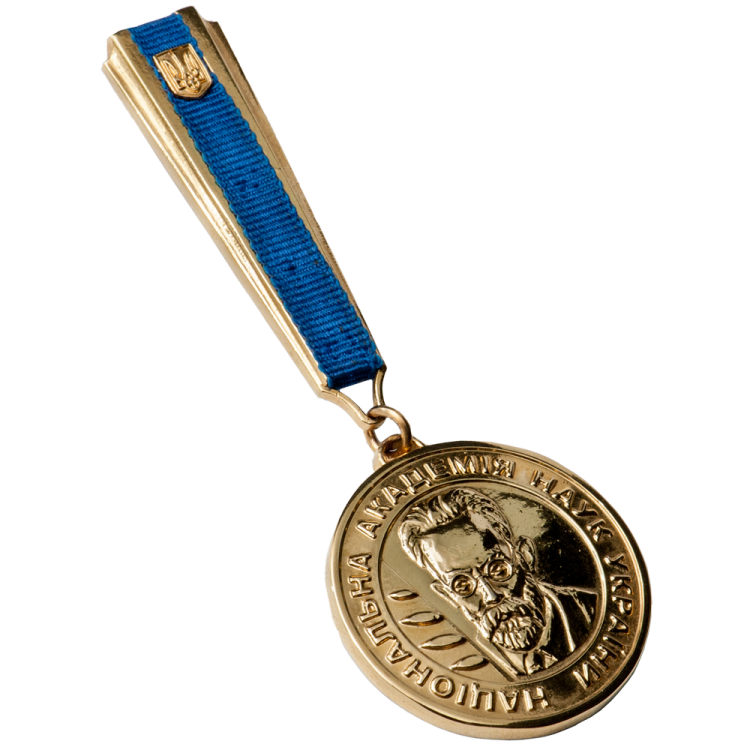 